Тестовая работа № 2 по ЭПТ (СЭА)Уточните классификацию электронных ключей (записать отсутствующие элементы классификации).По принципу действия:__________.Тиристоры.Транзисторы.По рабочей частоте:Низкочастотные._________________.Импульсные.По коммутируемой мощности:_______________ мощности.Средней мощности.Большой мощности.Уточните классификацию электронных ключей (записать отсутствующие элементы классификации).По принципу действия:__________.Тиристоры.Транзисторы.По рабочей частоте:Низкочастотные._________________.Импульсные.По коммутируемой мощности:_______________ мощности.Средней мощности.Большой мощности.Уточните классификацию электронных ключей (записать отсутствующие элементы классификации).По принципу действия:__________.Тиристоры.Транзисторы.По рабочей частоте:Низкочастотные._________________.Импульсные.По коммутируемой мощности:_______________ мощности.Средней мощности.Большой мощности.Уточните классификацию электронных ключей (записать отсутствующие элементы классификации).По принципу действия:__________.Тиристоры.Транзисторы.По рабочей частоте:Низкочастотные._________________.Импульсные.По коммутируемой мощности:_______________ мощности.Средней мощности.Большой мощности.Уточните классификацию электронных ключей (записать отсутствующие элементы классификации).По принципу действия:Диоды.______________.Транзисторы.По рабочей частоте:_________________.Высокочастотные.Импульсные.По коммутируемой мощности:Малой мощности.Средней мощности.________________ мощности.Уточните классификацию электронных ключей (записать отсутствующие элементы классификации).По принципу действия:Диоды.______________.Транзисторы.По рабочей частоте:_________________.Высокочастотные.Импульсные.По коммутируемой мощности:Малой мощности.Средней мощности.________________ мощности.Уточните классификацию электронных ключей (записать отсутствующие элементы классификации).По принципу действия:Диоды.______________.Транзисторы.По рабочей частоте:_________________.Высокочастотные.Импульсные.По коммутируемой мощности:Малой мощности.Средней мощности.________________ мощности.Уточните классификацию электронных ключей (записать отсутствующие элементы классификации).По принципу действия:Диоды.______________.Транзисторы.По рабочей частоте:_________________.Высокочастотные.Импульсные.По коммутируемой мощности:Малой мощности.Средней мощности.________________ мощности.Уточните классификацию электронных ключей (записать отсутствующие элементы классификации).По принципу действия:Диоды.Тиристоры.______________.По рабочей частоте:_________________.Высокочастотные.Импульсные.По коммутируемой мощности:Малой мощности.______________ мощности.Большой мощности.Уточните классификацию электронных ключей (записать отсутствующие элементы классификации).По принципу действия:Диоды.Тиристоры.______________.По рабочей частоте:_________________.Высокочастотные.Импульсные.По коммутируемой мощности:Малой мощности.______________ мощности.Большой мощности.Уточните классификацию электронных ключей (записать отсутствующие элементы классификации).По принципу действия:Диоды.Тиристоры.______________.По рабочей частоте:_________________.Высокочастотные.Импульсные.По коммутируемой мощности:Малой мощности.______________ мощности.Большой мощности.Уточните классификацию электронных ключей (записать отсутствующие элементы классификации).По принципу действия:Диоды.Тиристоры.______________.По рабочей частоте:_________________.Высокочастотные.Импульсные.По коммутируемой мощности:Малой мощности.______________ мощности.Большой мощности.Уточните классификацию электронных ключей (записать отсутствующие элементы классификации).По принципу действия:Диоды._____________.Транзисторы.По рабочей частоте:Низкочастотные.Высокочастотные._________________.По коммутируемой мощности:Малой мощности.Средней мощности.___________ мощности.Уточните классификацию электронных ключей (записать отсутствующие элементы классификации).По принципу действия:Диоды._____________.Транзисторы.По рабочей частоте:Низкочастотные.Высокочастотные._________________.По коммутируемой мощности:Малой мощности.Средней мощности.___________ мощности.Уточните классификацию электронных ключей (записать отсутствующие элементы классификации).По принципу действия:Диоды._____________.Транзисторы.По рабочей частоте:Низкочастотные.Высокочастотные._________________.По коммутируемой мощности:Малой мощности.Средней мощности.___________ мощности.Уточните классификацию электронных ключей (записать отсутствующие элементы классификации).По принципу действия:Диоды._____________.Транзисторы.По рабочей частоте:Низкочастотные.Высокочастотные._________________.По коммутируемой мощности:Малой мощности.Средней мощности.___________ мощности.Уточните классификацию электронных ключей (записать отсутствующие элементы классификации).По принципу действия:Диоды.Тиристоры.______________.По рабочей частоте:Низкочастотные.Высокочастотные.____________________.По коммутируемой мощности:______________ мощности.Средней мощности.Большой мощности.Уточните классификацию электронных ключей (записать отсутствующие элементы классификации).По принципу действия:Диоды.Тиристоры.______________.По рабочей частоте:Низкочастотные.Высокочастотные.____________________.По коммутируемой мощности:______________ мощности.Средней мощности.Большой мощности.Уточните классификацию электронных ключей (записать отсутствующие элементы классификации).По принципу действия:Диоды.Тиристоры.______________.По рабочей частоте:Низкочастотные.Высокочастотные.____________________.По коммутируемой мощности:______________ мощности.Средней мощности.Большой мощности.Уточните классификацию электронных ключей (записать отсутствующие элементы классификации).По принципу действия:Диоды.Тиристоры.______________.По рабочей частоте:Низкочастотные.Высокочастотные.____________________.По коммутируемой мощности:______________ мощности.Средней мощности.Большой мощности.Уточните классификацию электронных ключей (записать отсутствующие элементы классификации).По принципу действия:__________.Тиристоры.Транзисторы.По рабочей частоте:Низкочастотные.Высокочастотные.__________________.По коммутируемой мощности:Малой мощности.______________ мощности.Большой мощности.Уточните классификацию электронных ключей (записать отсутствующие элементы классификации).По принципу действия:__________.Тиристоры.Транзисторы.По рабочей частоте:Низкочастотные.Высокочастотные.__________________.По коммутируемой мощности:Малой мощности.______________ мощности.Большой мощности.Уточните классификацию электронных ключей (записать отсутствующие элементы классификации).По принципу действия:__________.Тиристоры.Транзисторы.По рабочей частоте:Низкочастотные.Высокочастотные.__________________.По коммутируемой мощности:Малой мощности.______________ мощности.Большой мощности.Уточните классификацию электронных ключей (записать отсутствующие элементы классификации).По принципу действия:__________.Тиристоры.Транзисторы.По рабочей частоте:Низкочастотные.Высокочастотные.__________________.По коммутируемой мощности:Малой мощности.______________ мощности.Большой мощности.Укажите области на выходных статических характеристиках транзистора:Активная _____Насыщения (включенное состояние) _____Отсечки (выключенное состояние) ______Укажите области на выходных статических характеристиках транзистора:Активная _____Насыщения (включенное состояние) _____Отсечки (выключенное состояние) ______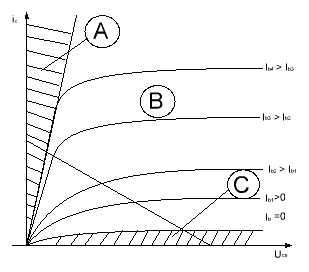 Укажите области на выходных статических характеристиках транзистора:Насыщения (включенное состояние) _____Активная _____Отсечки (выключенное состояние) ______Укажите области на выходных статических характеристиках транзистора:Насыщения (включенное состояние) _____Активная _____Отсечки (выключенное состояние) ______Укажите области на выходных статических характеристиках транзистора:Отсечки (выключенное состояние) ______Активная _____Насыщения (включенное состояние) _____Укажите области на выходных статических характеристиках транзистора:Отсечки (выключенное состояние) ______Активная _____Насыщения (включенное состояние) _____Укажите области на выходных статических характеристиках транзистора:Насыщения (включенное состояние) _____Отсечки (выключенное состояние) ______Активная _____Укажите области на выходных статических характеристиках транзистора:Насыщения (включенное состояние) _____Отсечки (выключенное состояние) ______Активная _____Укажите области на выходных статических характеристиках транзистора:Активная _____Отсечки (выключенное состояние) ______Насыщения (включенное состояние) _____Укажите области на выходных статических характеристиках транзистора:Активная _____Отсечки (выключенное состояние) ______Насыщения (включенное состояние) _____Укажите области на выходных статических характеристиках транзистора:Активная _____Насыщения (включенное состояние) _____Отсечки (выключенное состояние) ______Укажите области на выходных статических характеристиках транзистора:Активная _____Насыщения (включенное состояние) _____Отсечки (выключенное состояние) ______Какой тип полупроводникового ключа можно считать неуправляемым электронным ключом с односторонней проводимостью?Диод.Транзистор.Симистор.Запираемый тиристорКакой тип полупроводникового ключа можно считать неуправляемым электронным ключом с односторонней проводимостью?Диод.Транзистор.Симистор.Запираемый тиристорКакой тип полупроводникового ключа можно считать неуправляемым электронным ключом с односторонней проводимостью?Диод.Транзистор.Симистор.Запираемый тиристорКакой тип полупроводникового ключа можно считать неуправляемым электронным ключом с односторонней проводимостью?Диод.Транзистор.Симистор.Запираемый тиристорКакой тип полупроводникового ключа можно считать полностью управляемым электронным ключом?Диод.Симистор.Обычный тиристор.Запираемый тиристор.Какой тип полупроводникового ключа можно считать полностью управляемым электронным ключом?Диод.Симистор.Обычный тиристор.Запираемый тиристор.Какой тип полупроводникового ключа можно считать полностью управляемым электронным ключом?Диод.Симистор.Обычный тиристор.Запираемый тиристор.Какой тип полупроводникового ключа можно считать полностью управляемым электронным ключом?Диод.Симистор.Обычный тиристор.Запираемый тиристор.Какой тип полупроводникового ключа можно считать не полностью управляемым электронным ключом?Диод.Транзистор.Динистор (обычный) тиристор.Запираемый тиристор.Какой тип полупроводникового ключа можно считать не полностью управляемым электронным ключом?Диод.Транзистор.Динистор (обычный) тиристор.Запираемый тиристор.Какой тип полупроводникового ключа можно считать не полностью управляемым электронным ключом?Диод.Транзистор.Динистор (обычный) тиристор.Запираемый тиристор.Какой тип полупроводникового ключа можно считать не полностью управляемым электронным ключом?Диод.Транзистор.Динистор (обычный) тиристор.Запираемый тиристор.Какой тип полупроводникового ключа можно считать полностью управляемым двунаправленным электронным ключом?Диод.Транзистор.Фототиристор.Симистор.Какой тип полупроводникового ключа можно считать полностью управляемым двунаправленным электронным ключом?Диод.Транзистор.Фототиристор.Симистор.Какой тип полупроводникового ключа можно считать полностью управляемым двунаправленным электронным ключом?Диод.Транзистор.Фототиристор.Симистор.Какой тип полупроводникового ключа можно считать полностью управляемым двунаправленным электронным ключом?Диод.Транзистор.Фототиристор.Симистор.Какой тип полупроводникового ключа можно считать полностью управляемым электронным ключом?Диод.Симистор.Обычный тиристор.Запираемый тиристор.Какой тип полупроводникового ключа можно считать полностью управляемым электронным ключом?Диод.Симистор.Обычный тиристор.Запираемый тиристор.Какой тип полупроводникового ключа можно считать полностью управляемым электронным ключом?Диод.Симистор.Обычный тиристор.Запираемый тиристор.Какой тип полупроводникового ключа можно считать полностью управляемым электронным ключом?Диод.Симистор.Обычный тиристор.Запираемый тиристор.Какой тип полупроводникового ключа отпирается с помощью света?Диод.Транзистор.Динистор.Фототиристор.Какой тип полупроводникового ключа отпирается с помощью света?Диод.Транзистор.Динистор.Фототиристор.Какой тип полупроводникового ключа отпирается с помощью света?Диод.Транзистор.Динистор.Фототиристор.Какой тип полупроводникового ключа отпирается с помощью света?Диод.Транзистор.Динистор.Фототиристор.Какой элемент представлен на рисунке?Динистор.Симистор.Диод-тиристор.Запираемый тиристор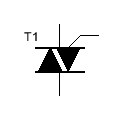 Какой элемент представлен на рисунке?Динистор.Симистор.Диод-тиристор.Запираемый тиристор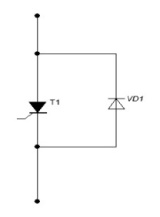 Какой элемент представлен на рисунке?Динистор.Симистор.Диод-тиристор.Запираемый тиристор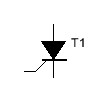 Какой элемент представлен на рисунке?Динистор.Симистор.Диод-тиристор.Запираемый тиристор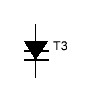 Какой элемент представлен на рисунке?Динистор.Симистор.Диод-тиристор.Запираемый тиристорКакой элемент представлен на рисунке?Динистор.Симистор.Диод-тиристор.Запираемый тиристор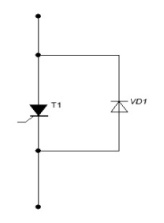 Расшифруйте буквосочетание: ВАХ Расшифруйте буквосочетание: ОБР Расшифруйте буквосочетание: ЦФТПРасшифруйте буквосочетание: ИСИС Расшифруйте буквосочетание: МОП Расшифруйте буквосочетание: БТИЗКакая идеальная ВАХ представлена на рисунке:Электронного ключа.Диода.Транзисторного ключаТиристора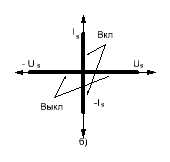 Какая идеальная ВАХ представлена на рисунке:Электронного ключа.Диода.Транзисторного ключаТиристора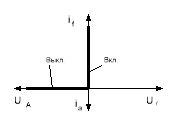 Какая идеальная ВАХ представлена на рисунке:Электронного ключа.Диода.Транзисторного ключаТиристора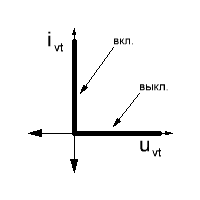 Какая идеальная ВАХ представлена на рисунке:Электронного ключа.Диода.Транзисторного ключаИдеального тиристора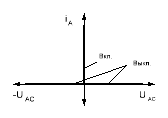 Какая идеальная ВАХ представлена на рисунке:Электронного ключа.Диода.Транзисторного ключаТиристораКакая идеальная ВАХ представлена на рисунке:Электронного ключа.Диода.Транзисторного ключаТиристораКакой способ коммутации тиристора показан на рисунке?Посредством подключение заряженного конденсатора.Посредством колебательного разряда LC-контура.За счёт колебательного характера нагрузки.Какой способ коммутации тиристора показан на рисунке?Посредством подключение заряженного конденсатора.Посредством колебательного разряда LC-контура.За счёт колебательного характера нагрузки.Какой способ коммутации тиристора показан на рисунке?Посредством подключение заряженного конденсатора.Посредством колебательного разряда LC-контура.За счёт колебательного характера нагрузки.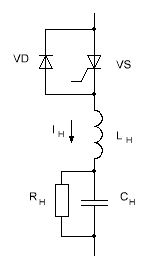 Какой способ коммутации тиристора показан на рисунке?Посредством подключение заряженного конденсатора.Посредством колебательного разряда LC-контура.За счёт колебательного характера нагрузки.Какой способ коммутации тиристора показан на рисунке?Посредством подключение заряженного конденсатора.Посредством колебательного разряда LC-контура.За счёт колебательного характера нагрузки.Какой способ коммутации тиристора показан на рисунке?Посредством подключение заряженного конденсатора.Посредством колебательного разряда LC-контура.За счёт колебательного характера нагрузки.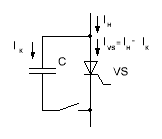 Какой способ коммутации тиристора показан на рисунке?Посредством подключение заряженного конденсатора.Посредством колебательного разряда LC-контура.За счёт колебательного характера нагрузки.Какой способ коммутации тиристора показан на рисунке?Посредством подключение заряженного конденсатора.Посредством колебательного разряда LC-контура.За счёт колебательного характера нагрузки.Какой способ коммутации тиристора показан на рисунке?Посредством подключение заряженного конденсатора.Посредством колебательного разряда LC-контура.За счёт колебательного характера нагрузки.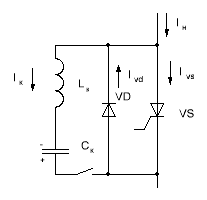 Какой способ коммутации тиристора показан на рисунке?Посредством подключение заряженного конденсатора.Посредством колебательного разряда LC-контура.За счёт колебательного характера нагрузки.Какой способ коммутации тиристора показан на рисунке?Посредством подключение заряженного конденсатора.Посредством колебательного разряда LC-контура.За счёт колебательного характера нагрузки.Какой способ коммутации тиристора показан на рисунке?Посредством подключение заряженного конденсатора.Посредством колебательного разряда LC-контура.За счёт колебательного характера нагрузки.Какой способ коммутации тиристора показан на рисунке?Посредством подключение заряженного конденсатора.Посредством колебательного разряда LC-контура.За счёт колебательного характера нагрузки.Какой способ коммутации тиристора показан на рисунке?Посредством подключение заряженного конденсатора.Посредством колебательного разряда LC-контура.За счёт колебательного характера нагрузки.Какой способ коммутации тиристора показан на рисунке?Посредством подключение заряженного конденсатора.Посредством колебательного разряда LC-контура.За счёт колебательного характера нагрузки.Какой способ коммутации тиристора показан на рисунке?Посредством подключение заряженного конденсатора.Посредством колебательного разряда LC-контура.За счёт колебательного характера нагрузки.Какой способ коммутации тиристора показан на рисунке?Посредством подключение заряженного конденсатора.Посредством колебательного разряда LC-контура.За счёт колебательного характера нагрузки.Какой способ коммутации тиристора показан на рисунке?Посредством подключение заряженного конденсатора.Посредством колебательного разряда LC-контура.За счёт колебательного характера нагрузки.